GEÇİCİ TEMİNAT MEKTUBUTarih :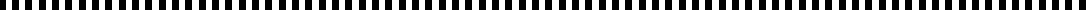 Sayı   :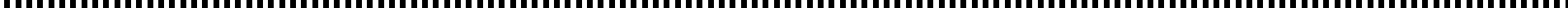 Gönyeli Belediye Başkanlığı, Gönyeli/Lefkoşa.İdareniz tarafından,                                  tarih  ve                             sayı    ile    ihalesi     yapılacak     olan işine,  istekli  sıfatıyla  katılacak  olan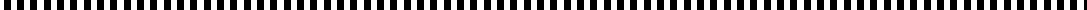 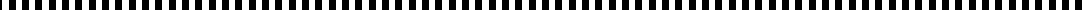 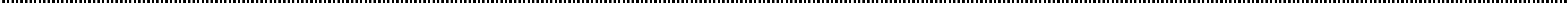 ’nın bu ihale ile ilgili Yasa, Tüzük veŞartname   hükümlerini   yerine  getirmek  üzere  vermek  zorunda  olduğu  geçici  teminat  tutarı  olanTL                                                                                     Bankamız     tarafından     garanti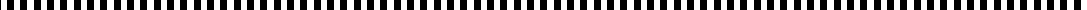 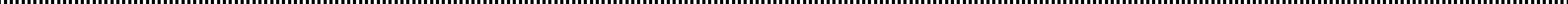 ettirildiğinden,  ihalenin adı geçene  kaldığı, usulüne  uygun olarak bildirildiği  ve kesin teminat vermesi ve/veya  sözleşme  yapması  istenildiği  halde,  kesin  teminat  vermediği  ve/veya  sözleşme  yapmadığı ve ilgili  Yasa  ile işe  ait şartname  hükümlerine  uygun  hareket  etmediği  takdirde,  protesto  çekmeye, hüküm ve adı geçenin iznini almaya gerek kalmaksızın, adı geçen ile idareniz arasında ortaya çıkacak herhangi bir uyuşmazlık ve bunun akıbet ve yasal sonuçları nazarı itibara alınmaksızın, yukarıda yazılı tutarı  ilk  yazılı  talebiniz  üzerine  derhal  ve  gecikmeksizin    idarenize   veya   emrinize   nakden   ve tamamen    ve   talep    tarihinden    ödeme   tarihine   kadar   geçen   günlere   ait  yasal  faiziyle  birlikte ödeyeceğimizi,   Bankanın  imza  atmaya  yetkili  temsilcisi  ve  sorumlusu   sıfatıyla  ve  Banka  ad  ve hesabına taahhüt ve beyan ederiz.Bu  mektup  tutarı  da  dahil  olmak  üzere  Şubemizce  verilmiş  ve  halen  geçerli  olan  geçici,  kesinve  avans  teminat  mektupları  toplamı  :                                 TL.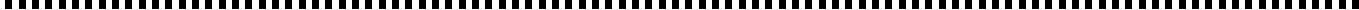 Bu  teminat  mektubunun   süresi,               gün  olup,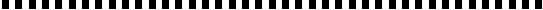 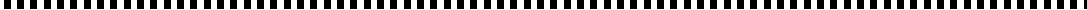 -                            vade    tarihleri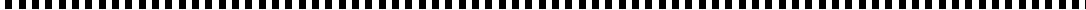 süresince geçerlidir. Ancak, vade bitiş tarihi resmi tatil gününe rastlarsa, vade bitiş tarihi, tatil gününü izleyen ilk iş günü  olur. Vade  bitiş tarihine  kadar  elimize  geçecek  şekilde  tarafınızdan  yazılı tazmin talebinde bulunulmadığı takdirde hükümsüz olacaktır.Bankası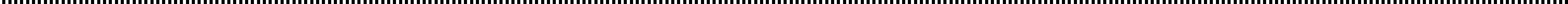 Şubesi( Mühür )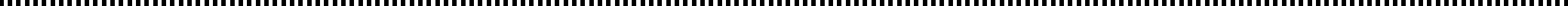 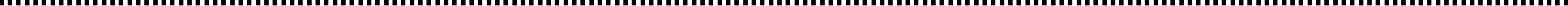 Banka Yetkilisi / Yetkililerininİmzası               : Adı – Soyadı     : Ünvanı               :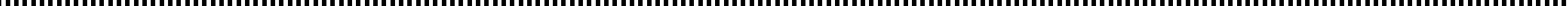 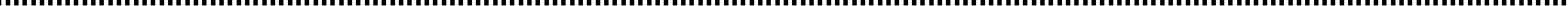 